ДОГОВОР СТРАХОВАНИЯ СТОРНОСтороны заключили настоящий договор о следующем:1.1. МСК „TRANSELIT" АО, Фил. Кишинёв в качестве Страховщика, адрес мун.Кишинэу, ул. 31 Августа 1989, 31, ф/к: 1002504000443 в лице Генерального Директора Чумак Николае,1.2.____________________(согласно страховому полису) с качестве Страхователя.2. ОБЬЕКТ СТРАХОВАНИЯ2.1. Объектом страхования являются имущественные интересы Страхователя и  лиц включенные в туристический пакет, связанные с расходами, понесенными в результате отмены оплаченного путешествия за границу /авиабилета.3. СТРАХОВЫЕ РИСКИЗастрахованные риски действуют только при условии, что страховой полис был оформлен в течении 24 часов с мента покупки туристического пакета или заключения туристического договора.Страховыми случаями признаются следующие события, которые произошли до даты отъезда  и помешали поездки и которое подтверждается документами, выданными компетентными органами: внезапная смерть Страхователя и лиц включенных в туристический пакет, супруги/супруга страхователя, родственники первой и второй степени (родители и дети - родственники первой степени, дедушки /бабушки и внуки второй степени, братья и сестры - родственники второй степени) как Страхователя так и лиц включенные  в туристический пакет ;травмы и тяжелые заболевания Страхователя и лиц включенные в туристический пакет , полученные в результате различного рода происшествий (аварий), внезапная болезнь, которая влечет за собой невозможность осуществления любого вида деятельности, предусматривает лечение в стационаре и последующее медицинское наблюдение с подтверждением документами с условием, что период госпитализации включает и дату вступления в силу поездки; травма и тяжелые заболевания результате различных аварий, внезапная болезнь родственников первой степени Страхователя и лиц включенные в туристический пакет , в случае если это  связано с   прекращением любого вида деятельности, предусматривает лечение в стационаре и последующее медицинское наблюдение с подтверждением документами в с условием, что период госпитализации включает и дату вступления в силу поездки. Этот риск действителен только в том случае, если весь туристический пакет и страховой полис были выданы для всей семьи, и поэтому выезд  невозможен.вызов в суд Страхователя для участия в качестве стороны в гражданском процессе, осуществить слушание, по которому не представляется возможным в его отсутствие, и период осуществления которого приходится в интервале, когда Страхователь должен был воспользоваться приобретенным туристическим пакетом;Дорожно-транспортное происшествие Страхователя лица или родственника I степени связанного с его госпитализацией или иммобилизацией, произошедшее не более чем за 48 часов до даты предоставления первой туристической услуги, о чем свидетельствуют документы, выданные уполномоченными органами полиции;разрушение дома Страхователя от пожара, взрыва, кражи или стихийного бедствия за 14 дней до начала поездки, события, в которых присутствие Страхователя дома мотивировано на дату начала поездки;отказ в выдаче визы, если необходимые документы были предоставлены в полном объеме и в сроки, предусмотренные нормативными актами для выдачи виз;Инфекционные заболевания, которые предусматривают карантин.4. СТРАХОВАЯ СУММА4.1. Страховая сумма определяется по договорённости Сторон.4.2. Страховая сумма составляет стоимость туристического пакета, но не больше 3000 EUR на каждого человека.4.3. Франшиза – 10% от оплаченной суммы страхового возмещения ( часть понесенного страхователем ущерба, установленная в виде процентной ставки от страхового возмещения, предусмотренная в договоре страхования);5. СТРАХОВАЯ ПРЕМИЯ5.1. Страховая премия оплачивается Страхователем наличными или безналичным, оплачивается в день бронирования поездки через туристическое агентство или в течении 24 часов с мента покупки туристического пакета. Размер страховой премии (стоимость страховки) =устанавливается в размере 2% от стоимости туристического пакета. 5.2. Страховая премия оплачивается единовременно в день заключения договора.5.3. В случае если Страхователь не выполняет свои обязательства по отношению уплаты страховой премии в сроки, установленные в договоре, договор прекращает свое действие с односторонним расторжением со стороны Страховщика, без предварительного уведомления Страхователя, в 24.00 часа максимального срока  оплаты страховой премии.6. СРОК ДЕЙСТВИЯ ДОГОВОРА СТРАХОВАНИЯ6.1. Договор страхования заключается в письменной форме с выдачей Страхового Полиса  и подписывается Страховщиком (или его представителем) и Страхователем.6.2. Договор страхования заключается на срок не более 1 года, но не позднее даты бронирования  туристического контракта и вступает в силу в день оплаты Страхователем страховой премии, но не раньше 7 дней до даты отъезда.6.3. Территория действия договора: СОГЛАСНО ПОЛИСУ.6.4. Страховые полисы, выданные позднее даты заключения туристического договора , являются недействительными и не имеют юридической силы7. РАСТОРЖЕНИЕ, ПРЕКРАЩЕНИЕ ДОГОВОРА СТРАХОВАНИЯ. ИЗМЕНЕНИЯ ДОГОВОРА СТРАХОВАНИЯ. 7.1.Расторжение договора страхования.7.1.1. По соглашению сторон, договор страхования может быть досрочно расторгнут, по инициативе Страхователя или Страховщика. Расторжение осуществляется путем письменного уведомления. Основанием для расторжения договора страхования могут послужить:a) соглашение сторон;b) несоблюдение Страхователем сроков оплаты страховой  премии;c) неуказание Страхавателем при заключении и/или в период действия договора  обстоятельств имеющих значения для установления Страховщиком степени риска.			7.1.2. Сторона, которая инициировало расторжение, обязана письменно уведомить другую сторону о намерении досрочно прекратить действие договора страхования, с соблюдением 30 –ти дней до даты отъезда с удержанием расходов в размере 25% от оплаченной страховой премии.7.2. Прекращение договора страхования.Договор страхования прекращается без формальностей по соглашению сторон, а также в случаях:a) неоплаты Страхователем страховой премии в установленные сроки и в установленном размере;b) истечения срока его действия;c) выполнения Страховщиком договорных обязательств;d) ликвидация Страховщика в порядке, установленном законодательством; е) смерть Страхователя.7.3. Изменения договора страхования.7.3.1. Изменения договора страхования осуществляется в любой момент в течении его срока действия. Изменения договора страхования оформляется в письменной форме составлением дополнительных соглашений, которые в последующем  подписания сторонами, становятся неотъемлемой частью договора страхования.8. ПРАВА И ОБЯЗАННОСТИ СТОРОН8.1. Страхователь обязан:8.1.1. при заключении договора страхования и в течение срока его действия сообщать Страховщику о всех известных ему обстоятельств, имеющих значения для определения степени риска.8.1.2. оплатить страховую премию в размере, определенные договором страхования.8.1.3.незамедлительно (не позже 48 часов) сообщать Страховщику любое обстоятельство ставших ему известными и которое   могут изменить степень риска после подписания договора страхования.8.1.4. уполномочить экспертов, назначенных Страховщиком, иметь свободный доступ к любым сведениям о страховом случае, в том числе проверить предоставленную информацию посылая запросы в компетентные учреждения.8.1.5. Страхователь обязан предпринять все необходимые меры по уменьшению ущерба, незамедлительно уведомить соответствующую организацию о необходимости аннулирования поездки или ее перенесения на другую дату.8.1.6. Страхователь обязан письменно уведомить Страховщика в течении 72 часов с момента возникновения страхового события.8.2. Страхователь имеет право:8.2.1. при заключении договора страхования ознакомиться с настоящими условиями.8.2.2. при наступлении страхового случая получить соответствующее страховое возмещение.8.2.3. досрочно расторгнуть договор страхования в соответствии с п. 7.1 настоящего договора.8.3. Страховщик обязан:8.3.1. ознакомить Страхователя с настоящими условиями  договора страхования.8.3.2. произвести выплату страхового возмещения при наступлении страхового случая.8.4. Страховщик имеет право:8.4.1. проверять сообщенную Страхователем информацию при заключении договора страхования.8.4.2. проверять информацию при наступлении страхового случая, посылая запросы в компетентные учреждения.8.4.3. отказать Страхователю в выплате возмещения в соответствии с п. 10.8.4.4. по мере необходимости направлять запросы в туристическую фирму или тур оператору для выяснения причины и обстоятельства наступления страхового случая.9. ПОРЯДОК И УСЛОВИЯ ВЫПЛАТЫ СТРАХОВОГО ВОЗМЕЩЕНИЯ9.1. При наступления страхового случая Страхователь обязан предоставить следующие документы:оригинал страхового полюса;копия удостоверения личности;копия заграничного паспорта;копия договора с туристической фирмой; заявление на страховое возмещение;копия заявления от Страхователя на получение возврата денежных средств от туристической фирмы в соответствии с туристическим договором. Заявление пишется от каждого Застрахованного (за несовершеннолетних детей пишет один из родителей)оригинал туристической путёвки / авиабилета;документ подтверждающий оплату тура / авиабилета (чек или платёжное поручение);документ подтверждающий денежную сумму что была погашена туристической фирмой;авиабилет или туристический ваучер на проживание в гостинице - если страховой случай произошёл после выдачи туристических документов фирмой;документ, подтверждающий страховой случай, заверенный соответствующими официальными органами.9.2. Страховое возмещение выплачивается в течении 30 рабочих дней с момента предоставления последнего необходимого документа и подписания страхового акта.9.3. Если по факту страхового случая требуется дополнительное расследование либо заключение компетентных органов по предоставленным документам, Страховщик имеет право отсрочить страховую выплату на срок до 45-ти рабочих дней с обязательным письменным уведомлением Страхователя.9.4. Если Страхователь получил некоторую компенсацию от туристической компании, Страховщик будет оплачивать разницу между туристическим пакетом / авиабилетом и суммой компенсации, полученной Страхователем от туристической компании.9.5. Заявление о страховом возмещение предоставляется Страховщику только после того как заявление было написано в туристической фирме и было сделано заключение по данному случаю.10. ОТКАЗ В ВЫПЛАТЕ СТРАХОВОГО ВОЗМЕЩЕНИЯ10.1. Если Страховщик не был извещен в течение 72 часов о наступлении страхового события.10.2. Представления ложных, фальшивых, не соответствующих действительности документов и информации в целях заключения договора страхования или нелегального получения страхового возмещения.10.3. Представления ложной информации об обстоятельствах, существенно влияющих на степень застрахованных рисков, или если Страховщика не проинформировали о существенных изменениях в степени риска.10.4. Получения полной компенсации от туристической фирмы.10.5. Умышленных действий Страхователя, приведших к возникновению страхового события.10.6. Если по вине туристической фирме, клиенту не нравится услуги (отель, номер, транспорт, т.д.) и по этим причинам отдых прервался.10.7. Если сроки поездки переносятся и Страхователю туристическая фирма предлагает аналогичный тур и Страхователь не принимает это предложение.10.8. Несоблюдение сроки оплаты страховой премий.11. РИСКИ, НЕ ПОКРЫВАЕМЫЕ СТРАХОВОЙ ЗАЩИТОЙНе возмещаются и не являются страховыми случаями события, наступившие в результате: состояния алкогольного, наркотического или токсического опьянения Страхователя; самоубийство (нарушения состояния здоровья в результате попытки самоубийства) Страхователя; ядерного взрыва, радиации или любого другого радиоактивного загрязнения; стихийные бедствия и их последствия, эпидемии, карантин, погодные условиялюбые действия органов власти и руководства;преднамеренные действия Страхователя и/или третьих лиц, направленные на наступление страхового случая;осуществление Страхователем преступных действий, которые находятся в прямой причинно-следственной связи с наступлением страхового случая;концентрация на основную военную службу или гражданскую службу вместо военной службы; полет Страхователя в летательном аппарате без двигателя, в аэропланах с двигателем, в очень легких летательных аппаратах, а так же прыжки с парашютом;военных действий и их последствий, народных волнений, забастовок, революций,мятежей и восстаний, террористических актов и их последствий;занятие Страхователем любым видом спорта связанным с подготовкой и участием в спортивных соревнованиях;деятельность Страхователя в любой области занятие которой представляет повышенную опасность (включая деятельность в качестве профессионального шофера,строителя, электрика );повторное решение консульского учреждения об отказе в выдаче визы, вне зависимости от даты предыдущего отказа и страны, консульское учреждение которой выдало первый отказ, если договором не предусмотрено иное;беременность или любое нарушение здоровья связанное с беременностью вне зависимости от срока;неправильное заполнение паспорта (или другого документа удостоверяющего личность), документов предназначенных для поездки, туристического ваучера, и других документов Страхователя;нарушение Страхователем процедуры въезда в стране назначения;обстоятельства, возникшие вне сроков действия договора страхования;неожиданное расстройство здоровья которое привело к невозможности осуществления поездки, не покрывается договором страхования, в случае если данное расстройство возникло в момент нахождения Страхователя, супруги/супруга, их родственников I степени в отпуске по болезни (стационарный, амбулаторный);ошибки, допущенные консульскими службами, транспортными компаниями, туристическими фирмами, непосредственно Страхователем и другими юридическими и физическими лицами, которые связаны с подготовкой, организацией и осуществлением поездки;кожные заболевания, психические заболевания, психомоторные расстройства, депрессия, депрессивные состояния, нервно-психические и психические расстройства, врожденные пороки развития и их последствия;эпидемии, пандемии;страховые случаи, произошедшие в форс-мажорных ситуациях, за исключением случаев, указанных в пункте 3 настоящего договора, а именно - разрушение дома Страхователя в результате пожара, взрыва, кражи или стихийного бедствия за 14 дней до начала поездки - события, из-за которых присутствие Страхователя дома было мотивировано на дату начала поездки;12. РЕГРЕССНЫЙ ИСК12.1. К Страховщику, оплатившему страховое возмещения переходит, в пределах этой суммы, право требования, которым Страхователь обладает в отношении третьего лица, ответственного за причинение убытков. Если Страхователь отказывается от требований к третьему лицу либо от прав, на которых основываются эти требования, Страховщик освобождается от страховой выплаты.13. ДРУГИЕ ПОЛОЖЕНИЯ13.1. Настоящий договор является основным источником обязательств и стороны действуют на основании принципа «добросовестности».13.2. Неотъемлемой частью настоящего договора являются: страховой полис;квитанция, чек или платежное поручение (выписка из расчетного счета) об оплате страховой премии;условия Страхования.13.3. Все заявления, жалобы,  должны быть поданы в письменной форме с подтверждением получения.13.4. В случае разногласий, стороны могут обратиться в суд.ПОДПИСИ И РЕКВИЗИТЫ СТОРОНСТРАХОВЩИК                                                                                          СТРАХОВАТЕЛЬ________________________                                                               ______________________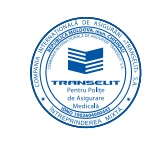 